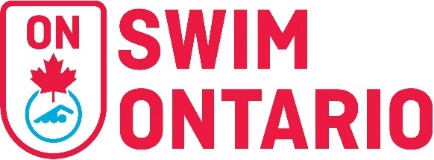 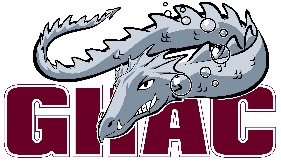 2019 GHAC Easter Bunny Long Course Invitational DATE(S):		Saturday April 20 , 2019         Region: Western	 HOSTED BY:		Golden Horseshoe Aquatic ClubLOCATION:	McMaster University, 1280 Main St W, Hamilton ON L8S 2K6FACILITY:	6 lane long course facility with starting blocks, Colorado Timing PURPOSE:	This is a development meet for the host club to further enhance the members competition experience.MEET PACKAGE:	   COMPETITIONCOORDINATOR:	Dayle Knowles ,  Level V  , Email: franfairley@cogeco.caMEET MANAGER:	Cody Bradt , Email: silverfair@hotmail.comDESCRIPTION:	This is a timed final event with most events being offeredCOMPETITION RULES:	Sanctioned by Swim Ontario.
All current Swimming Canada (SC) rules will be followed.All swimmers participating in a provincially sanctioned meets shall be required to comply with swimwear rule GR 5.  Click HERE to view full details.  Advanced notification for exemption or for clarification of the rule please see the Competition Coordinator.Swimming Canada Competition Warm-Up Safety Procedures will be in effect.  The full document can be viewed HERE.DIVE STARTS:As per the Facility Rules for Dive Starts, this competition will be conducted as follows (choose all applicable)Starts will be conducted from Starting Platforms (blocks) as per FINA FR 2.3 and SW 4.1 from deep end onlyand/orStarts will be conducted from the Deck or Bulkhead as per Canadian Facility Rule CFR 2.3.1 and CSW 4.1.1 from deep endRECORDS:  “Option B” Swim times achieved at this competition will NOT be used for applications of provincial and national records.AGE UP DATE:	Ages submitted are to be as: April 20,2019MIXED-GENDER:	The host seeks an exemption from the requirement to swim events in gender separated events, on the following basis (choose appropriate circumstances):	   Due to facility or time limitations, swimming separated by gender would not permit all swims to be completed while offering reasonable opportunities to swim for all participants, and in particular on an equitable basis for swimmers of each gender.	Mixed gender swims may also be permitted when, due to a missed swim, it is necessary for a referee to seed a swimmer in a heat of the same or shorter distance, for competitors of the opposite gender, on an exception basis.	In spite of this rule, any swimmer who achieves a record time at any level (regional, provincial, national etc, whether age group or open) will not be recognized for that record unless the coach has advised the referee prior to the start of the session that there is a possibility of the record being broken, and the referee insures that the swimmer competes with competitors of the same gender for his/her heat.	In the event that mixed gender swims are permitted pursuant to this policy, the results must still be posted separately by the gender of swimmers.ELIGIBILITY:	 (choose appropriate circumstances):.	   Preference will be given to the host club first.	   This is an invitational meet. Participation of this meet is at the full discretion of the host club.	   Meet Management reserves the right to further limit individual swims to 3 per session and to limit heats if necessary to keep session times to within 4.5 hours.	   Foreign competitors are welcome, subject to the provisions below.FOREIGN COMPETITORS:	All swimmers and coaches must be duly registered and residents of the governing body for which they are competing. All swimmers and coaches must be in good standing with their respective governing swim body.	All swimmers and coaches must have primary residence within the province /state or country for which they claim registration. Proof of residency may be green card, student ID, driver’s license, college residence or other document as deemed acceptable by Swim Ontario and shall be submitted with the Proof of Residence and Registration Status form to Swim Ontario no later than 7 days prior to start of competition.ENTRY FEE:	 $11/event Please make cheques payable to: Golden Horseshoe AC ENTRIES:		Online Entry Deadline: April 14, 2019 Changes to entries will not be accepted after April 14, 2019 after that time, fees will be calculated; no refunds will be granted for missed swims.	  Entries must be submitted using provable times, recorded during the qualifying period.  Swimmers with provable times recorded during the qualifying period must submit those times and not enter swimmers with “NT”.	  Swimmers may swim maximum of 3 events per session.CONVERSION:		  Option “A” Entry times are not to be converted.   Please submit times in course achieved.		  Times will not be convertedSCHEDULE OF SESSIONS:SCHEDULE OF EVENTS:	See event list - AppendixCOACH’SREGISTRATION:	COACH’S MEETING:	A coaches meeting will be held at 9:30 am in the shallow endSEEDING:	   Option “A” (times converted by club and/or host)		Seeding will be in order of times entered, 		as converted pursuant to the conversion process as per meet package,		followed by swimmers entered with NT (no times).TIME SPLITS:	 ENTRIES:	Deck Entries are Exhibition Only.  They are not eligible for scoring or awards.	  No deck entries allowed  Deck entries will be accepted for empty lanes only (no new heats will be created).	Swimmers entered on deck must have valid proof of SNC registration (number) as an active, registered, competitive swimmer. $ 15CHECK IN 	  All swimmers are required to check in with the Clerk of Course 30 minutes prior to each session	  No scratch penalty shall be imposed for late or day of scratches.SCORING:	  No ScoringAWARDS: 	  The following will be awarded: Ribbons 1-6 for 10 & Under, 11 & 12, 13 & 14, 15 & Over both male and femaleMEET RESULTS: 		  The meet program will be run on Hy-Tek Meet Manager.	  Results will be posted as quickly as possible at the meet.RECORDING OF EVENT:  	SAFETY & LIABILITY:	AppendixEvent ListSession 1Saturday, April 20, 2019Warm-up: 9:00 AM  -- Start: 10:00 AMEventsMixed200 Free100 Back50 Breast100 Fly50 Free200 Breast400 IM400 FreeSession 2Saturday 20, 2019Warm-up 1:00 PM –Start: 2:00PMEventsMixed100 Breast50 Fly200 Back100 Free50 Back200 Fly200IM800 Free 1500 FreeSession #DatePrelim/FinalsWarm UpStartFinishEstimated Duration1April 20, 2019Timed Final9:00AM10:00AM1:00PM3 hrs2April 20, 2019Times Final1:00PM2:00PM5:00PM3hrs